FICHE DE CANDIDATURE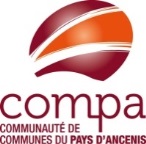 Itinéraires Arts visuelsAnnée scolaire 2020-2021Pour les écoles élémentaires (et 6ème ) du Pays d’Ancenis  Une fiche par classe à renvoyer au service culturel de la COMPA avant le 26 juin 2020Jessica FRANGEUL – Jessica.frangeul@pays-ancenis.com Nom de l'établissement scolaire : Adresse et ville : Téléphone : Mail : Nom du directeur : Horaires des classes (matin et soir) : Itinéraire choisi : Niveau de classe et effectif : Nom du ou des enseignants et matière enseignée (pour les collèges) : Contact de l’enseignant référent (mail et téléphone) :Quelles sont vos motivations pour participer à cet itinéraire ? 